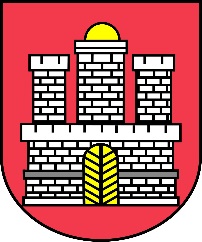 MĚSTO RASPENAVAFučíkova 421, 463 61 Raspenava, IČ 00263141, tel. 482360431Oznámenío zveřejnění návrhu závěrečného účtu za rok 2021 včetně zprávy o výsledku
přezkoumání hospodařeníMěsto Raspenava oznamujev souladu s ustanovením § 17. odst. 6, zákona č. 250/2000 Sb., o rozpočtových pravidlech v platném znění, zveřejnění návrhu svého závěrečného účtu za rok 2021 včetně zprávy o výsledku přezkoumání hospodaření na svých internetových stránkách a na úřední desce. Připomínky k návrhu závěrečného účtu mohou občané Raspenavy uplatnit písemně do 21. 6. 2022 nebo ústně při jeho projednávání na nejbližším veřejném zasedání zastupitelstva města dne 22. 6. 2022.Pavel Lžičař v. r.starosta 